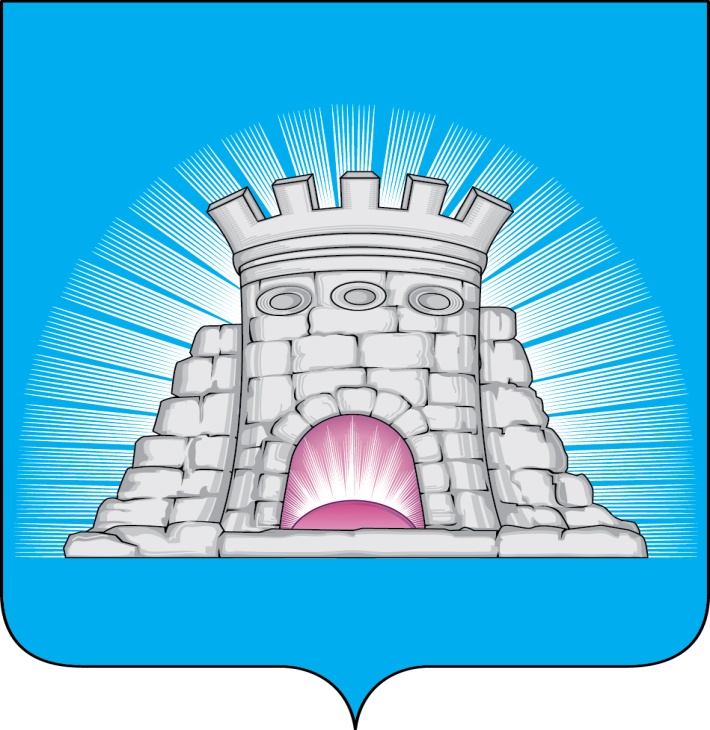 П О С Т А Н О В Л Е Н И Е  11.07.2022            №   1192/7г.Зарайск                        О внесении изменений в муниципальную программу                             городского округа Зарайск «Жилище», утвержденную                            постановлением главы городского округа Зарайск                                               от 25.11.2019 №2051/11       В соответствии с Порядком разработки и реализации муниципальных программ городского округа Зарайск Московской области, утвержденным постановлением главы городского округа Зарайск от 17.08.2021 № 1290/8,  письмом министерства жилищной политики Московской области от 03.06.2022 № 13Исх-8211                                      П О С Т А Н О В Л Я Ю:Внести изменения в муниципальную программу городского округа Зарайск «Жилище» на 2020-2024 годы (далее Программа), утвержденную постановлением главы городского округа Зарайск от 25.11.2019 №2051/11, изложив приложение № 1 к Программе «Планируемые результаты реализации муниципальной программы «Жилище» в новой редакции (прилагается).     2. Службе по взаимодействию со СМИ администрации городского округа Зарайск  опубликовать настоящее постановление в газете «За новую жизнь» и разместить на официальном сайте  администрации городского округа Зарайск Московской области.Глава городского округа  В.А. Петрущенко    Верно:Главный специалист отдела кадровой                    работы и  муниципальной службы          И.Б. Парамонова11.07.2022Послано: в дело, Глухих И.Е., Шолохову А.В., Гулькиной Р.Д., ФУ, ОЭиИ,  отдел КСДХиТ, ОАиГ, КУИ, юридический отдел, СВ со СМИ, КСП,                                                                     прокуратуре.А.Ю. Семенова66 2-54-38                                                                                                                                                                                                 009239